Муниципальное автономное общеобразовательное учреждение«Прииртышская средняя общеобразовательная школа»РАБОЧАЯ ПРОГРАММАпо английскому языкудля 5 классана 2019-2020 учебный годПланирование составлено в соответствии 	ФГОС ООО	Составитель программы: Киргинцева Елена Николаевна,учитель ин. языков первой квалификационной категориип. Прииртышский,2019 годПланируемые результаты освоения учебного предмета «Английский язык»:приобретение начальных навыков общения в устной и письменной форме с носителями иностранного языка на основе своих речевых возможностей и потребностей; освоение правил речевого и неречевого поведения;освоение начальных лингвистических представлений, необходимых для овладения на элементарном уровне устной и письменной речью на иностранном языке, расширение лингвистического кругозора;сформированность дружелюбного отношения и толерантности к носителям другого языка на основе знакомства с жизнью своих сверстников в других странах, с детским фольклором и доступными образцами детской художественной литературы.Коммуникативные уменияГоворение. Диалогическая речьУченик научится:•	вести диалог (диалог этикетного характера, диалог–-расспрос, диалог побуждение к действию; комбинированный диалог) в стандартных ситуациях неофициального общения в рамках освоенной тематики, соблюдая нормы речевого этикета, принятые в стране изучаемого языка. Ученик получит возможность научиться:•	вести диалог-обмен мнениями; •	брать и давать интервью;•	вести диалог-расспрос на основе нелинейного текста (таблицы, диаграммы и т. д.).Говорение. Монологическая речьУченик научится:•	строить связное монологическое высказывание с опорой на зрительную наглядность и/или вербальные опоры (ключевые слова, план, вопросы) в рамках освоенной тематики;•	описывать события с опорой на зрительную наглядность и/или вербальную опору (ключевые слова, план, вопросы); •	давать краткую характеристику реальных людей и литературных персонажей; •	передавать основное содержание прочитанного текста с опорой или без опоры на текст, ключевые слова/ план/ вопросы;•	описывать картинку/ фото с опорой или без опоры на ключевые слова/ план/ вопросы.Ученик получит возможность научиться: •	делать сообщение на заданную тему на основе прочитанного; •	комментировать факты из прочитанного/ прослушанного текста, выражать и аргументировать свое отношение к прочитанному/ прослушанному; •	кратко высказываться без предварительной подготовки на заданную тему в соответствии с предложенной ситуацией общения;•	кратко высказываться с опорой на нелинейный текст (таблицы, диаграммы, расписание и т. п.);•	кратко излагать результаты выполненной проектной работы.АудированиеУченик научится: •	воспринимать на слух и понимать основное содержание несложных аутентичных текстов, содержащих некоторое количество неизученных языковых явлений; •	воспринимать на слух и понимать нужную/интересующую/ запрашиваемую информацию в аутентичных текстах, содержащих как изученные языковые явления, так и некоторое количество неизученных языковых явлений.Ученик получит возможность научиться:•	выделять основную тему в воспринимаемом на слух тексте;•	использовать контекстуальную или языковую догадку при восприятии на слух текстов, содержащих незнакомые слова.Чтение Ученик научится: •	читать и понимать основное содержание несложных аутентичных текстов, содержащие отдельные неизученные языковые явления;•	читать и находить в несложных аутентичных текстах, содержащих отдельные неизученные языковые явления, нужную/интересующую/ запрашиваемую информацию, представленную в явном и в неявном виде;•	читать и полностью понимать несложные аутентичные тексты, построенные на изученном языковом материале;•	 выразительно читать вслух небольшие построенные на изученном языковом материале аутентичные тексты, демонстрируя понимание прочитанного.Ученик получит возможность научиться:•	устанавливать причинно-следственную взаимосвязь фактов и событий, изложенных в несложном аутентичном тексте;•	восстанавливать текст из разрозненных абзацев или путем добавления выпущенных фрагментов.Письменная речь Ученик научится: •	заполнять анкеты и формуляры, сообщая о себе основные сведения (имя, фамилия, пол, возраст, гражданство, национальность, адрес и т. д.);•	писать короткие поздравления с днем рождения и другими праздниками, с употреблением формул речевого этикета, принятых в стране изучаемого языка, выражать пожелания (объемом 30–40 слов, включая адрес);•	писать личное письмо в ответ на письмо-стимул с употреблением формул речевого этикета, принятых в стране изучаемого языка: сообщать краткие сведения о себе и запрашивать аналогичную информацию о друге по переписке; выражать благодарность, извинения, просьбу; давать совет и т. д. (объемом 100–120 слов, включая адрес);•	писать небольшие письменные высказывания с опорой на образец/ план.Ученик получит возможность научиться:•	делать краткие выписки из текста с целью их использования в собственных устных высказываниях;•	писать электронное письмо (e-mail) зарубежному другу в ответ на электронное письмо-стимул;•	составлять план/ тезисы устного или письменного сообщения; •	кратко излагать в письменном виде результаты проектной деятельности;•	писать небольшое письменное высказывание с опорой на нелинейный текст (таблицы, диаграммы и т. п.).Языковые навыки и средства оперирования имиОрфография и пунктуацияУченик научится:•	правильно писать изученные слова;•	правильно ставить знаки препинания в конце предложения: точку в конце повествовательного предложения, вопросительный знак в конце вопросительного предложения, восклицательный знак в конце восклицательного предложения;•	расставлять в личном письме знаки препинания, диктуемые его форматом, в соответствии с нормами, принятыми в стране изучаемого языка.Ученик получит возможность научиться:•	сравнивать и анализировать буквосочетания английского языка и их транскрипцию.Фонетическая сторона речиУченик научится:•	различать на слух и адекватно, без фонематических ошибок, ведущих к сбою коммуникации, произносить слова изучаемого иностранного языка;•	соблюдать правильное ударение в изученных словах;•	различать коммуникативные типы предложений по их интонации;•	членить предложение на смысловые группы;•	адекватно, без ошибок, ведущих к сбою коммуникации, произносить фразы с точки зрения их ритмико-интонационных особенностей (побудительное предложение; общий, специальный, альтернативный и разделительный вопросы), в том числе, соблюдая правило отсутствия фразового ударения на служебных словах.Ученик получит возможность научиться:•	выражать модальные значения, чувства и эмоции с помощью интонации;•	различать британские и американские варианты английского языка в прослушанных высказываниях.Лексическая сторона речиУченик научится:•	узнавать в письменном и звучащем тексте изученные лексические единицы (слова, словосочетания, реплики-клише речевого этикета), в том числе многозначные в пределах тематики основной школы;•	употреблять в устной и письменной речи в их основном значении изученные лексические единицы (слова, словосочетания, реплики-клише речевого этикета), в том числе многозначные, в пределах тематики основной школы в соответствии с решаемой коммуникативной задачей;•	соблюдать существующие в английском языке нормы лексической сочетаемости;•	распознавать и образовывать родственные слова с использованием словосложения и конверсии в пределах тематики основной школы в соответствии с решаемой коммуникативной задачей;•	распознавать и образовывать родственные слова с использованием аффиксации в пределах тематики основной школы в соответствии с решаемой коммуникативной задачей: ‒	глаголы при помощи аффиксов dis-, mis-, re-, -ize/-ise; ‒	именасуществительныеприпомощисуффиксов -or/ -er, -ist , -sion/-tion, -nce/-ence, -ment, -ity , -ness, -ship, -ing; ‒	именаприлагательныеприпомощиаффиксов inter-; -y, -ly, -ful , -al , -ic, -ian/an, -ing; -ous, -able/ible, -less, -ive;‒	наречия при помощи суффикса -ly;‒	имена существительные, имена прилагательные, наречия при помощи отрицательных префиксов un-, im-/in-;‒	числительные при помощи суффиксов -teen, -ty; -th.Ученик получит возможность научиться:•	распознавать и употреблять в речи в нескольких значениях многозначные слова, изученные в пределах тематики основной школы;•	знать различия между явлениями синонимии и антонимии; употреблять в речи изученные синонимы и антонимы адекватно ситуации общения;•	распознавать и употреблять в речи наиболее распространенные фразовые глаголы;•	распознавать принадлежность слов к частям речи по аффиксам;•	распознавать и употреблять в речи различные средства связи в тексте для обеспечения его целостности (firstly, tobeginwith, however, asforme, finally, atlast, etc.);•	использовать языковую догадку в процессе чтения и аудирования (догадываться о значении незнакомых слов по контексту, по сходству с русским/ родным языком, по словообразовательным элементам.Грамматическая сторона речиУченик научится:•	оперировать в процессе устного и письменного общения основными синтаксическими конструкциями и морфологическими формами в соответствии с коммуникативной задачей в коммуникативно-значимом контексте:•	распознавать и употреблять в речи различные коммуникативные типы предложений: повествовательные (в утвердительной и отрицательной форме) вопросительные (общий, специальный, альтернативный и разделительный вопросы), побудительные (в утвердительной и отрицательной форме) и восклицательные;•	распознавать и употреблять в речи распространенные и нераспространенные простые предложения, в том числе с несколькими обстоятельствами, следующими в определенном порядке;•	распознавать и употреблять в речи предложения с начальным It;•	распознавать и употреблять в речи предложения с начальным There + tobe;•	распознавать и употреблять в речи сложносочиненные предложения с сочинительными союзами and, but, or;•	распознавать и употреблять в речи сложноподчиненные предложения с союзами и союзными словами because, if, that, who, which, what, when, where, how, why;•	использовать косвенную речь в утвердительных и вопросительных предложениях в настоящем и прошедшем времени;•	распознаватьиупотреблятьвречиусловныепредложенияреальногохарактера (Conditional I – If I see Jim, I’ll invite him to our school party) инереальногохарактера (Conditional II – If I were you, I would start learning French);•	распознавать и употреблять в речи имена существительные в единственном числе и во множественном числе, образованные по правилу, и исключения;•	распознавать и употреблять в речи существительные с определенным/ неопределенным/нулевым артиклем;•	распознавать и употреблять в речи местоимения: личные (в именительном и объектном падежах, в абсолютной форме), притяжательные, возвратные, указательные, неопределенные и их производные, относительные, вопросительные;•	распознавать и употреблять в речи имена прилагательные в положительной, сравнительной и превосходной степенях, образованные по правилу, и исключения;•	распознавать и употреблять в речи наречия времени и образа действия и слова, выражающие количество (many/much, few/a few, little/a little); наречия в положительной, сравнительной и превосходной степенях, образованные по правилу и исключения;•	распознавать и употреблять в речи количественные и порядковые числительные;•	распознавать и употреблять в речи глаголы в наиболее употребительных временных формах действительного залога: PresentSimple, FutureSimple и PastSimple, Present и PastContinuous, PresentPerfect;•	распознавать и употреблять в речи различные грамматические средства для выражения будущего времени: SimpleFuture, tobegoingto, PresentContinuous;•	распознавать и употреблять в речи модальные глаголы и их эквиваленты (may, can, could, beableto, must, haveto, should);•	распознавать и употреблять в речи глаголы в следующих формах страдательного залога: PresentSimplePassive, PastSimplePassive;•	распознавать и употреблять в речи предлоги места, времени, направления; предлоги, употребляемые при глаголах в страдательном залоге.Выпускник получит возможность научиться:•	распознавать сложноподчиненные предложения с придаточными: времени с союзом since; цели с союзом sothat; условия с союзом unless; определительными с союзами who, which, that;•	распознавать и употреблять в речи сложноподчиненные предложения с союзами whoever, whatever, however, whenever;•	распознавать и употреблять в речи предложения с конструкциями as … as; notso … as; either … or; neither … nor;•	распознавать и употреблять в речи предложения с конструкцией I wish;•	распознавать и употреблять в речи конструкции с глаголами на -ing: tolove/hatedoingsomething; Stoptalking;•	распознаватьиупотреблятьвречиконструкции It takes me …to do something; to look / feel / be happy;•	распознавать и употреблять в речи определения, выраженные прилагательными, в правильном порядке их следования;•	распознавать и употреблять в речи глаголы во временных формах действительного залога: PastPerfect, PresentPerfectContinuous, Future-in-the-Past;•	распознавать и употреблять в речи глаголы в формах страдательного залога FutureSimplePassive, PresentPerfectPassive;•	распознавать и употреблять в речи модальные глаголы need, shall, might, would;•	распознавать по формальным признакам и понимать значение неличных форм глагола (инфинитива, герундия, причастия I и II, отглагольного существительного) без различения их функций и употреблять их в речи;•	распознавать и употреблять в речи словосочетания «Причастие I+существительное» (a playingchild) и «Причастие II+существительное» (a writtenpoem).Социокультурные знания и уменияУченик научится:•	употреблять в устной и письменной речи в ситуациях формального и неформального общения основные нормы речевого этикета, принятые в странах изучаемого языка;•	представлять родную страну и культуру на английском языке;•	понимать социокультурные реалии при чтении и аудировании в рамках изученного материала.Ученик получит возможность научиться:•	использовать социокультурные реалии при создании устных и письменных высказываний;•	находить сходство и различие в традициях родной страны и страны/стран изучаемого языка.Компенсаторные уменияУченик научится:•	выходить из положения при дефиците языковых средств: использовать переспрос при говорении.Ученик получит возможность научиться:•	использовать перифраз, синонимические и антонимические средства при говорении;•	пользоваться языковой и контекстуальной догадкой при аудировании и чтении.Содержание предмета «Английский язык»	Раздел 1.Каникулы закончились.Моя семья. (17 ч.)Взаимоотношения в семье. Конфликтные ситуации и способы их решения.Летниеканикулы. Прошедшее простое время. Настоящее простое время. Прошедшее простое время. Оборот “therewas/were”. Погода. Неправильные глаголы. Правильные и неправильные глаголы.Планы на выходные. Оборот “tobegoingto …”. Простое прошедшее время. Правильные и неправильные глаголы.Каникулы дома и за границей. Простое прошедшее время. Неправильные глаголы. Каникулы. Существительные “town” и “city”. Правила чтения. Названия стран и городов. Простое прошедшее время. Мои выходные. Степени сравнения прилагательных. Названия городов. Степени сравнения прилагательных. Оборот «as…as». Школьные каникулы в России. Степени сравнения прилагательных. Многозначные слова. Вопросительные предложения. Каникулы Нины. Работа с текстом. Каникулы. Погода. Простое прошедшее время. Правильные и неправильные глаголы. Тренировка грамматических навыков по темам «Каникулы. Погода».		Раздел 2.Семейная история.Моя семья. (14 ч.)Взаимоотношения в семье. Конфликтные ситуации и способы их решения.Достопримечательности русских городов. Вопрос к подлежащему. Прошедшее время неправильных глаголов. Работа и карьера. Вопросы к подлежащему. Прошедшее время неправильных глаголов. Биографии. Как читаются даты, годы? Вопросы к подлежащему. Числительные в датах. Развитие диалогической речи. Интересы и увлечения. Прошедшее время неправильных глаголов. Профессии. Глагол can в прошедшем времени. Отрицательные предложения. Ты и твоя семья. Порядковые числительные.Семейная история. Прошедшее время. Порядковые числительные. Джон Леннон. Прошедшее время. Порядковые числительные.	Раздел 3.Здоровый образ жизни.(17 ч.)Режим труда и отдыха, занятия спортом, здоровое питание, отказ от вредных привычек.Что люди любят, а что нет. Неправильные глаголы в прошедшем времени. Ing- формы глаголов. Часы и время. Числительные. Развитие навыков говорения. Введение лексики. Спорт и спортивные игры. Вежливые просьбы.Неправильные глаголы в прошедшем времени. Разные стили жизни. Выражение «Let’s + инфинитив». Неправильные глаголы в прошедшем времени. Твое свободное время. Здоровая пища. Увлечения и хобби. Места, куда едут люди на отдых. Стиль жизни.	Раздел 4.Свободное время.(22ч.)Досуг и увлечения (музыка, чтение; посещение театра, кинотеатра, музея, выставки). Виды отдыха. Поход по магазинам. Карманные деньги. Молодежная мода.Свободное время. Общий вопрос. Введение лексики «Животные». Развитие диалогической речи. Домашние животные. Альтернативный вопрос. Инфинитив. В зоомагазине. Специальный вопрос. Ознакомление с лексикой. Множественное число существительных. Хобби. Коллекционирование. Словообразование при помощи префикса un-. Поход в театр. Разделительные вопросы. Поход в музей и картинную галерею. Чем люди увлекаются. Цирк.В цветочном магазине. Свободное время.	Раздел 5.Путешествие.(14 ч.)Путешествия. Путешествия по России и странам изучаемого языка. Транспорт.Абсолютная форма притяжательных местоимений. Вопросительное слово whose? Путешествие по России. Абсолютная форма притяжательных местоимений. Вопросительное слово which? Способы путешествий. Разделительные вопросы – ответы на них. Города мира и их достопримечательности. Что посмотреть в Шотландии и Англии? Глаголы come и go. Город моей мечты. Путешествие в Великобританию. Глаголы say и tell. Создавая большие города. Словообразование при помощи суффикса –ly. Город моей мечты. Разделительные вопросы – ответы на них. Фразовые глаголы. Гостиницы. Работа с текстом. Место, которое бы мы хотели посетить.	Раздел 6.Путешествие по России.Страны изучаемого языка и родная страна(18 ч.)Страны, столицы, крупные города. Государственные символы. Географическое положение. Климат. Население. Достопримечательности. Культурные особенности: национальные праздники, памятные даты, исторические события, традиции и обычаи. Выдающиеся люди и их вклад в науку и мировую культуру.Путешествие во Владивосток. КонструкцияIttakes ... toget ... Россия – моя страна. Артикль с географическими названиями. География России. Прошедшее продолженное время. Животные России. Прошедшее продолженное время в отрицательном предложении. Множественное число имен существительных. Знаменитые люди России. Значение слова people. Глагол tobe в прошедшем времени. Русский и британский образ жизни. Прошедшее продолженное время. Путешествие в Иркутск. Прошедшее продолженное время. Как правильно написать у глаголов –ing/ Глаголы – исключения в прошедшем продолженном времени. О России. Работа с текстом. Мир животных и растений России. Множественное число имен существительныхКоммуникативные умения Говорение Диалогическая речь	Совершенствование диалогической речи в рамках изучаемого предметного содержания речи: умений вести диалоги разного характера - этикетный, диалог-расспрос, диалог – побуждение к действию, диалог-обмен мнениями и комбинированный диалог.Объем диалога от 3 реплик (5-7 класс) до 4-5 реплик (8-9 класс) со стороны каждого учащегося. Продолжительность диалога – до 2,5–3 минут. Монологическая речь	Совершенствование умений строить связные высказывания с использованием основных коммуникативных типов речи (повествование, описание, рассуждение (характеристика)), с высказыванием своего мнения и краткой аргументацией с опорой и без опоры на зрительную наглядность, прочитанный/прослушанный текст и/или вербальные опоры (ключевые слова, план, вопросы)Объем монологического высказывания от 8-10 фраз (5-7 класс) до 10-12 фраз (8-9 класс). Продолжительность монологического высказывания –1,5–2 минуты. Аудирование	Восприятие на слух и понимание несложных аутентичных аудиотекстов с разной глубиной и точностью проникновения в их содержание (с пониманием основного содержания, с выборочным пониманием) в зависимости от решаемой коммуникативной задачи. Жанры текстов: прагматические, информационные, научно-популярные.Типы текстов: высказывания собеседников в ситуациях повседневного общения, сообщение, беседа, интервью, объявление, реклама и др.Содержание текстов должно соответствовать возрастным особенностям и интересам учащихся и иметь образовательную и воспитательную ценность.Аудирование с пониманием основного содержания текста предполагает умение определять основную тему и главные факты/события в воспринимаемом на слух тексте. Время звучания текстов для аудирования – до 2 минут. Аудирование с выборочным пониманием нужной/ интересующей/ запрашиваемой информации предполагает умение выделить значимую информацию в одном или нескольких несложных аутентичных коротких текстах. Время звучания текстов для аудирования – до 1,5 минут.Аудирование с пониманием основного содержания текста и с выборочным пониманием нужной/ интересующей/ запрашиваемой информации осуществляется на несложных аутентичных текстах, содержащих наряду с изученными и некоторое количество незнакомых языковых явлений.ЧтениеЧтение и понимание текстов с различной глубиной и точностью проникновения в их содержание: с пониманием основного содержания, с выборочным пониманием нужной/ интересующей/ запрашиваемой информации, с полным пониманием.Жанры текстов: научно-популярные, публицистические, художественные, прагматические. Типы текстов: статья, интервью, рассказ, отрывок из художественного произведения, объявление, рецепт, рекламный проспект, стихотворение и др.Содержание текстов должно соответствовать возрастным особенностям и интересам учащихся, иметь образовательную и воспитательную ценность, воздействовать на эмоциональную сферу школьников.Чтение с пониманием основного содержания осуществляется на несложных аутентичных текстах в рамках предметного содержания, обозначенного в программе. Тексты могут содержать некоторое количество неизученных языковых явлений. Объем текстов для чтения – до 700 слов.Чтение с выборочным пониманием нужной/ интересующей/ запрашиваемой информации осуществляется на несложных аутентичных текстах, содержащих некоторое количество незнакомых языковых явлений. Объем текста для чтения - около 350 слов.Чтение с полным пониманием осуществляется на несложных аутентичных текстах, построенных на изученном языковом материале. Объем текста для чтения около 500 слов. Независимо от вида чтения возможно использование двуязычного словаря. Письменная речьДальнейшее развитие и совершенствование письменной речи, а именно умений:•	заполнение анкет и формуляров (указывать имя, фамилию, пол, гражданство, национальность, адрес);•	написание коротких поздравлений с днем рождения и другими праздниками, выражение пожеланий (объемом 30–40 слов, включая адрес); •	написание личного письма, в ответ на письмо-стимул с употреблением формул речевого этикета, принятых в стране изучаемого языка с опорой и без опоры на образец (расспрашивать адресата о его жизни, делах, сообщать то же самое о себе, выражать благодарность, давать совет, просить о чем-либо), объем личного письма около 100–120 слов, включая адрес; •	составление плана, тезисов устного/письменного сообщения; краткое изложение результатов проектной деятельности.•	делать выписки из текстов; составлять небольшие письменные высказывания в соответствии с коммуникативной задачей.Языковые средства и навыки оперирования имиОрфография и пунктуацияПравильное написание изученных слов. Правильное использование знаков препинания (точки, вопросительного и восклицательного знака) в конце предложения.Фонетическая сторона речиРазличения на слух в потоке речи всех звуков иностранного языка и навыки их адекватного произношения (без фонематических ошибок, ведущих к сбою в коммуникации). Соблюдение правильного ударения в изученных словах. Членение предложений на смысловые группы. Ритмико-интонационные навыки произношения различных типов предложений. Соблюдение правила отсутствия фразового ударения на служебных словах.Лексическая сторона речиНавыки распознавания и употребления в речи лексических единиц, обслуживающих ситуации общения в рамках тематики основной школы, наиболее распространенных устойчивых словосочетаний, оценочной лексики, реплик-клише речевого этикета, характерных для культуры стран изучаемого языка в объеме примерно 1200 единиц (включая 500 усвоенных в начальной школе). Основные способы словообразования: аффиксация, словосложение, конверсия. Многозначность лексических единиц. Синонимы. Антонимы. Лексическая сочетаемость. Грамматическая сторона речиНавыки распознавания и употребления в речи нераспространенных и распространенных простых предложений, сложносочиненных и сложноподчиненных предложений.Навыки распознавания и употребления в речи коммуникативных типов предложения: повествовательное (утвердительное и отрицательное), вопросительное, побудительное, восклицательное. Использование прямого и обратного порядка слов.Навыки распознавания и употребления в речи существительных в единственном и множественном числе в различных падежах; артиклей; прилагательных и наречий в разных степенях сравнения; местоимений (личных, притяжательных, возвратных, указательных, неопределенных и их производных, относительных, вопросительных); количественных и порядковых числительных; глаголов в наиболее употребительных видо-временных формах действительного и страдательного залогов, модальных глаголов и их эквивалентов; предлогов. Социокультурные знания и умения.Умение осуществлять межличностное и межкультурное общение, используя знания о национально-культурных особенностях своей страны и страны/стран изучаемого языка, полученные на уроках иностранного языка и в процессе изучения других предметов (знания межпредметного характера). Это предполагает овладение:•	знаниями о значении родного и иностранного языков в современном мире;•	сведениями о социокультурном портрете стран, говорящих на иностранном языке, их символике и культурном наследии;•	сведениями о социокультурном портрете стран, говорящих на иностранном языке, их символике и культурном наследии; •	знаниями о реалиях страны/стран изучаемого языка: традициях (в пита¬нии, проведении выходных дней, основных национальных праздников и т. д.), распространенных образцов фольклора (пословицы и т. д.); •	представлениями о сходстве и различиях в традициях своей страны и стран изучаемого языка; об особенностях образа жизни, быта, культуры (всемирно известных достопримечательностях, выдающихся людях и их вкладе в мировую культуру) страны/стран изучаемого языка; о некоторых произведениях художественной литературы на изучаемом иностранном языке;•	умением распознавать и употреблять в устной и письменной речи в ситуациях формального и неформального общения основные нормы речевого этикета, принятые в странах изучаемого языка (реплики-клише, наиболее распространенную оценочную лексику); •	умением представлять родную страну и ее культуру на иностранном языке; оказывать помощь зарубежным гостям в нашей стране в ситуациях повседневного общения. Компенсаторные уменияСовершенствование умений:•	переспрашивать, просить повторить, уточняя значение незнакомых слов;•	использовать в качестве опоры при порождении собственных высказываний ключевые слова, план к тексту, тематический словарь и т. д.; •	прогнозировать содержание текста на основе заголовка, предварительно поставленных вопросов и т. д.;•	догадываться о значении незнакомых слов по контексту, по используемым собеседником жестам и мимике;•	использовать синонимы, антонимы, описание понятия при дефиците языковых средств.Общеучебные умения и универсальные способы деятельностиФормирование и совершенствование умений:•	работать с информацией: поиск и выделение нужной информации, обобщение, сокращение, расширение устной и письменной информации, создание второго текста по аналогии, заполнение таблиц;•	работать с разными источниками на иностранном языке: справочными материалами, словарями, интернет-ресурсами, литературой;•	планировать и осуществлять учебно-исследовательскую работу: выбор темы исследования, составление плана работы, знакомство с исследовательскими методами (наблюдение, анкетирование, интервьюирование), анализ полученных данных и их интерпретация, разработка краткосрочного проекта и его устная презентация с аргументацией, ответы на вопросы по проекту; участие в работе над долгосрочным проектом, взаимодействие в группе с другими участниками проектной деятельности;•	самостоятельно работать в классе и дома. Специальные учебные уменияФормирование и совершенствование умений:•	находить ключевые слова и социокультурные реалии в работе над текстом;•	семантизировать слова на основе языковой догадки;•	осуществлять словообразовательный анализ;•	пользоваться справочным материалом (грамматическим и лингвострановедческим справочниками, двуязычным и толковым словарями, мультимедийными средствами);•	участвовать в проектной деятельности меж- и метапредметного характера.Тематическое планирование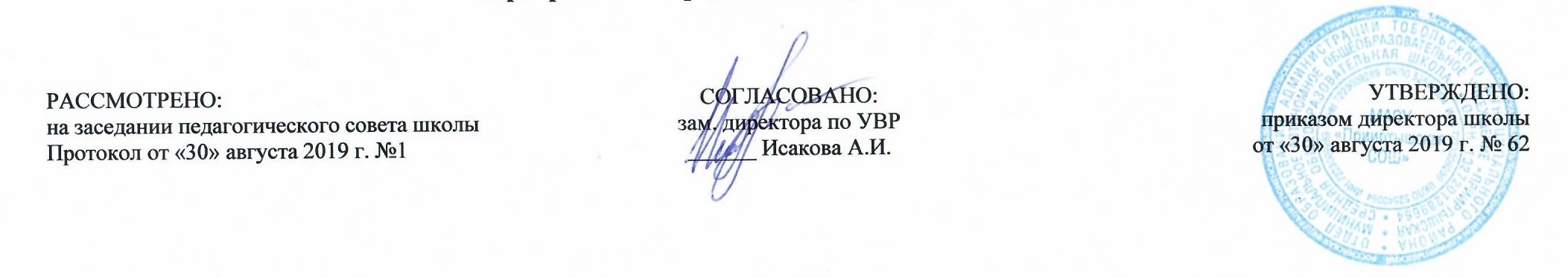 №п/п в темеРазделы, темыКоличество часов№п/п в темеРазделы, темыКоличество часовРаздел 1. «Каникулы закончились»171Введение и первичная активизация ЛЕ по теме «Летние каникулы закончились».  Прошедшее простое время.2Погода. Неправильные глаголы.3Планы на выходные. Оборот “to be going to …”.4Каникулы дома и за границей. Простое прошедшее время.5Каникулы. Существительные “town” и “city”.6Мои выходные. Степени сравнения прилагательных.7Школьные каникулы в России. Степени сравнения прилагательных.8Каникулы Нины. Простое прошедшее время. Правильные и неправильные глаголы.9Каникулы. Погода. Простое прошедшее время.10Степени сравнения прилагательных.11«Каникулы. Погода».12Простое прошедшее время13«Каникулы».14«Каникулы».15Простое прошедшее время16Подготовка к проекту «Мои летние каникулы». Простое прошедшее время. Правильные и неправильные глаголы.17Проект «Мои летние каникулы». Простое прошедшее время.Раздел 2. Семейная история171Достопримечательности русских городов. Вопрос к подлежащему2Работа и карьера. Вопросы к подлежащему.3Биографии. Как читаются даты, годы? Числительные в датах.4Урок систематизации и обобщения знаний по теме: «Каникулы»5Интересы и увлечения. Прошедшее время неправильных глаголов.6Профессии. Глагол can в прошедшем времени. Отрицательные предложения.7Ты и твоя семья. Порядковые числительные.8Порядковые числительные.9Урок систематизации и обобщения знаний по темам четверти10Изучающее чтение по теме «Как пользоваться словарём».11Семейная история. Прошедшее время. Порядковые числительные.12Джон Леннон. Прошедшее время. Порядковые числительные.13Прошедшее простое время14«Семейная история»15Порядковые числительные. Чтение дат.16Подготовка к проекту «Мои дедушка и бабушка».Простое прошедшее время.17Проект «Мои дедушка и бабушка». Совершенствование говоренияРаздел № 3. Здоровый образ жизни141Что люди любят, а что нет. Неправильные глаголы в прошедшем времени.2Часы и время. Числительные. Развитие навыков говорения.3Числительные4Спорт и спортивные игры. Вежливые просьбы. Неправильные глаголы в прошедшем времени.5Разные стили жизни.6Выражение «Давай + инфинитив»7Твое свободное время.8Здоровая пища9Словообразование. Структура have got/has got.10Увлечения и хобби. Оборот have got / has got.11Места, куда едут люди на отдых. 12Неправильные глаголы в прошедшем времени.13Урок систематизации и обобщения знаний по теме «Здоровый образ жизни».14Систематизация и обобщение ЛЕ по теме «Здоровый образ жизни». Раздел 4. «Свободное время»221Свободное время2Общий вопрос. Введение лексики «Животные»3Домашние животные4Альтернативный вопрос5Инфинитив6В зоомагазине.Специальный вопрос7Множественное число существительных8Хобби. Коллекционирование.Словообразование при помощи префикса un-9Поход в театр.Разделительные вопросы10Поход в музей и картинную галерею.Разделительные вопросы11Чем люди увлекаются. Цирк.Разделительные вопросы12Интересные хобби. 13В цветочном магазине. Специальные иразделительные вопросы14Свободное время. Специальные и разделительные вопросы15«Свободное время». Специальные вопросы16«Свободное время». Разделительные вопросы17Разделительные вопросы18Свободное время. Обобщение и систематизация навыков по аудированию19Свободное время.Обобщение и систематизация навыков по говорению20Специальные вопросы21Подготовка к проекту «Мое любимое хобби». Специальные и разделительные вопросы.22Проект «Мое любимое хобби».Специальные и разделительные вопросы.Раздел 5. Путешествия151Путешествия. Абсолютная форма притяжательных местоимений. Вопросительное слово whose?2Путешествие по России.Абсолютная форма притяжательных местоимений. Вопросительное слово which?3Способы путешествий.Разделительные вопросы – ответы на них.4Города мира и их достопримечательности. Что посмотреть в Шотландии и Англии?5Создавая большие города. Словообразование при помощи суффикса - ly6Урок систематизации и обобщения знаний по темам четверти7Урок систематизации и обобщения знаний по темам четверти8Город моей мечты.9Разделительные вопросы – ответы на них10Гостиницы. Разделительные вопросы – ответы на них11Место, которое бы мы хотели посетить. Разделительные вопросы – ответы на них12Путешествия13Прошлогоднее лето14Подготовка к проекту «Достопримечательности родного города»15Проект «Достопримечательности родного города».Раздел 6. Путешествие по России171Путешествие во Владивосток.Конструкция «Это занимает» …2Россия – моя страна. Артикль с географическими названиями3География России. Прошедшее продолженное время.4Животные России. Множественное число имен существительных5Множественное число существительных6Знаменитые люди России. Глагол «быть» в прошедшем времени.7Русский и британский образ жизни. Прошедшее продолженное время.8Путешествие в Иркутск. Прошедшее продолженное время.9О России. Прошедшее продолженное время.10Мир животных и растений России. Прошедшее продолженное время.11«Путешествие по России». 12«Путешествие по России». 13Систематизация и обобщение знаний по темам года14Систематизация и обобщение знаний по темам года15Систематизация и обобщение знаний по темам года16Подготовка к проекту «Мое любимое хобби»17Проект «Мое любимое хобби»Итого за 1 четвертьИтого за 1 четверть24Итого за 2 четвертьИтого за 2 четверть24Итого за 3 четвертьИтого за 3 четверть30Итого за 4 четвертьИтого за 4 четверть24Итого:Итого:102